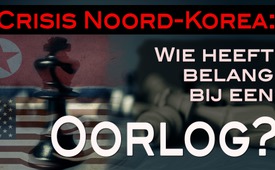 Crisis Noord-Korea: Wie heeft belang bij een oorlog?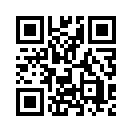 De wereldopinie kijkt momenteel met irritatie, en bezorgd naar de oorlogszuchtige retoriek tussen Noord-Korea en Amerika.
Na de laatste raket- en atoomtesten heeft de Amerikaanse president Donald Trump Noord-Korea gewaarschuwd, Amerika niet langer te bedreigen. Zoniet, worden hun dreigingen aangepakt met “vuur, toorn en macht, zoals de wereld nog niet heeft gezien”, aldus Trump.De wereldopinie kijkt momenteel met irritatie, en bezorgd naar de oorlogszuchtige retoriek tussen Noord-Korea en Amerika.
Na de laatste raket- en atoomtesten heeft de Amerikaanse president Donald Trump Noord-Korea gewaarschuwd, Amerika niet langer te bedreigen. Zoniet, worden hun dreigingen aangepakt met “vuur, toorn en macht, zoals de wereld nog niet heeft gezien”, aldus Trump.
Slechts een paar uur later dreigde Noord-Korea Amerika met een raketaanval op hun luchtmachtbasis Guam; de planning is al begonnen. Guam is een eiland in de westelijke Stille Oceaan dat in de Spaans-Amerikaanse oorlog in 1898 werd veroverd door de Amerikaanse troepen. Vanuit Guam werden steeds weer Amerikaanse bommenwerpers - richting Korea - gezonden, voor militaire oefeningen. 
Op 11 augustus deed president Trump er nog een schepje bovenop en deelde via Twitter dat “de militaire oplossingen compleet zijn voorbereid  en klaar voor de inzet”, als de leiding van Noord-Korea onverstandig zou handelen. Hij voegde eraan toe: “Hopelijk vindt Kim Jong-un (president van Noord-Korea) een andere weg!”
Zelfs de Europese Unie reageert op de spanningen tussen Amerika en Noord-Korea en plant een speciale vergadering. Deze vond plaats op14 augustus.
Het is moeilijk te beoordelen of het bij de oorlogsretoriek tussen Amerika en Noord-Korea enkel gaat om “kabaal” of om ernstig oorlogsgevaar. Zowel de Koreaanse dictator Kim Jong-Un als president Trump gelden als “onberekenbaar”.

Wie kan er belang hebben bij een oorlog?
1. Noord-Korea? Zelfs commentators van westerse toonaangevende media zijn het eens dat in Noord-Korea wordt geregeerd met  puur rationeel handelen. Het regime Kim Jong-Un zal weliswaar verder gaan met zijn raket- en atoomprogramma – omdat het de enige kans tot overleving is. Maar een raketaanval op één van de belangrijkste bases van Amerika zou waarschijnlijk de ondergang van het regime betekenen ...  zo becommentarieerde bv. Fredy Gsteiger, correspondent bij de Zwitserse radio en televisie SRF. De Duitse correspondent Malte Kollenberg, die voor verschillende media in de Zuid-Koreaanse hoofdstad Seoel heeft gewerkt, bevestigt de inschatting van Gsteiger: “Het gevaar Noord-Korea bestaat wel .....maar men mag niet vergeten dat Noord-Korea er als regime geen belang bij heeft om deze situatie te laten escaleren. Dat zou betekenen dat het regime ondergaat.”

2. Wat betekent het voor Zuid-Korea en andere buurlanden van Noord-Korea? 
Ook hier zijn de commentators van de toonaangevende media het eens. De “neven- schade” van een Amerikaanse aanval op Noord-Korea zou enorm zijn. Men bedoelt hiermee schade bij de burgerbevolking en niet alleen in Noord-Korea. Vooral bij de Amerikaanse bondgenoten Zuid-Korea, Japan of Taiwan. Ook bij een massale Amerikaanse aanval zou Noord-Korea nog in staat zijn om ontelbare raketten of artillerie projectielen af te vuren op zijn buurlanden en daar mogelijk een bloedbad aanrichten met honderdduizenden doden. Malte Kollenberg zegt het volgende: “In Zuid-Korea zouden er veel grote firma’s onder lijden. Als er een aanval op Seoel wordt gedaan, zouden zeer veel mensen gedood worden. Dus Zuid-Korea noch Noord-Korea zou er voordeel uit halen en tenslotte zou heel de regio gedestabiliseerd geraken.”

3. Wie zou er wel belang kunnen hebben bij een oorlog en een destabilisering van die regio?
Volgens Malte Kollenberg valt het in Zuid-Korea in slechte aarde dat president Trump Noord-Korea dreigt met een oorlog. Aan de oorlogsretoriek van Noord-Korea is men 'gewend' geraakt ... maar dezelfde toon te horen uit Washington, komt niet goed aan in Zuid-Korea.”
Wij herinneren u aan onze documentaire: “Hoe functioneren moderne oorlogen?” (www.kla.tv/5540). Daar wordt getoond hoe de zogenaamde “aanvaller” erin slaagt om landen en regio’s te verzwakken als doelobject en dan in een totale chaos te storten. In die verzwakking komt de aanvaller dan als 'redder' en overwint zijn grote rivalen. Vanuit het perspectief ' rivalen te overwinnen', zou een oorlog met Noord-Korea heel goed in het belang kunnen zijn van Amerikaanse globale strategen. Rusland en China, 2 rivalen van Amerika, grenzen aan Noord-Korea en zouden bij een oorlog, direct of indirect, onvermijdelijk betrokken zijn. Een totale destabilisering van de regio zou alleen het “Amerikaanse Imperium” van nut zijn om zijn militair en economisch overwicht verder uit te breiden, zoals kla.tv in meerdere uitzendingen uiteenzette. Volgens de documentaire zijn de grote verliezers allen, “die zich door deze arglistige aanvaller en oorlogsophitser lieten misleiden en gebruiken!”door ddBronnen:SRF „Echo der Zeit“ vom 10.8.2017 «Kriegsrethorik aus Washington kommt in Südkorea nicht gut an»
https://www.srf.ch/play/radio/popupaudioplayer?id=e530af0f-0726-4101-9849-d41840918638
https://de.wikipedia.org/wiki/Guam
http://www.srf.ch/news/international/rhetorischer-schlagabtausch-heizt-konflikt-weiter-an
http://www.srf.ch/news/international/trump-legt-nach-militaerische-loesungen-sind-einsatzbereit
http://www.srf.ch/news/international/rhetorischer-schlagabtausch-heizt-konflikt-weiter-an
http://www.srf.ch/news/international/und-nun-der-krieg
http://www.srf.ch/news/international/warum-kein-weg-aus-der-korea-krise-fuehrt
https://www.youtube.com/watch?v=kzAvsOEbn1gDit zou u ook kunnen interesseren:---Kla.TV – Het andere nieuws ... vrij – onafhankelijk – ongecensureerd ...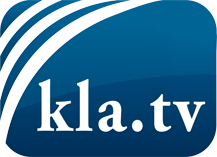 wat de media niet zouden moeten verzwijgen ...zelden gehoord van het volk, voor het volk ...nieuwsupdate elke 3 dagen vanaf 19:45 uur op www.kla.tv/nlHet is de moeite waard om het bij te houden!Gratis abonnement nieuwsbrief 2-wekelijks per E-Mail
verkrijgt u op: www.kla.tv/abo-nlKennisgeving:Tegenstemmen worden helaas steeds weer gecensureerd en onderdrukt. Zolang wij niet volgens de belangen en ideologieën van de kartelmedia journalistiek bedrijven, moeten wij er elk moment op bedacht zijn, dat er voorwendselen zullen worden gezocht om Kla.TV te blokkeren of te benadelen.Verbindt u daarom vandaag nog internetonafhankelijk met het netwerk!
Klickt u hier: www.kla.tv/vernetzung&lang=nlLicence:    Creative Commons-Licentie met naamgeving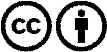 Verspreiding en herbewerking is met naamgeving gewenst! Het materiaal mag echter niet uit de context gehaald gepresenteerd worden.
Met openbaar geld (GEZ, ...) gefinancierde instituties is het gebruik hiervan zonder overleg verboden.Schendingen kunnen strafrechtelijk vervolgd worden.